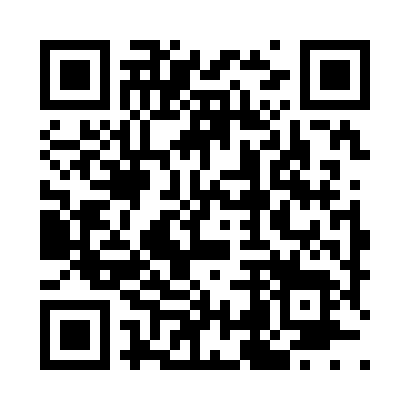 Prayer times for Caesars Head, South Carolina, USAMon 1 Jul 2024 - Wed 31 Jul 2024High Latitude Method: Angle Based RulePrayer Calculation Method: Islamic Society of North AmericaAsar Calculation Method: ShafiPrayer times provided by https://www.salahtimes.comDateDayFajrSunriseDhuhrAsrMaghribIsha1Mon4:546:201:355:228:4910:142Tue4:556:211:355:228:4910:143Wed4:566:211:355:238:4910:144Thu4:566:221:355:238:4810:145Fri4:576:221:355:238:4810:136Sat4:586:231:355:238:4810:137Sun4:586:231:365:238:4810:138Mon4:596:241:365:238:4710:129Tue5:006:241:365:238:4710:1210Wed5:006:251:365:248:4710:1111Thu5:016:261:365:248:4710:1112Fri5:026:261:365:248:4610:1013Sat5:036:271:365:248:4610:0914Sun5:046:271:365:248:4510:0915Mon5:056:281:375:248:4510:0816Tue5:066:291:375:248:4410:0717Wed5:066:291:375:248:4410:0718Thu5:076:301:375:248:4310:0619Fri5:086:311:375:248:4310:0520Sat5:096:311:375:248:4210:0421Sun5:106:321:375:248:4210:0322Mon5:116:331:375:248:4110:0223Tue5:126:341:375:248:4010:0124Wed5:136:341:375:248:3910:0125Thu5:146:351:375:248:3910:0026Fri5:156:361:375:248:389:5927Sat5:166:361:375:238:379:5828Sun5:176:371:375:238:369:5629Mon5:186:381:375:238:369:5530Tue5:196:391:375:238:359:5431Wed5:206:391:375:238:349:53